".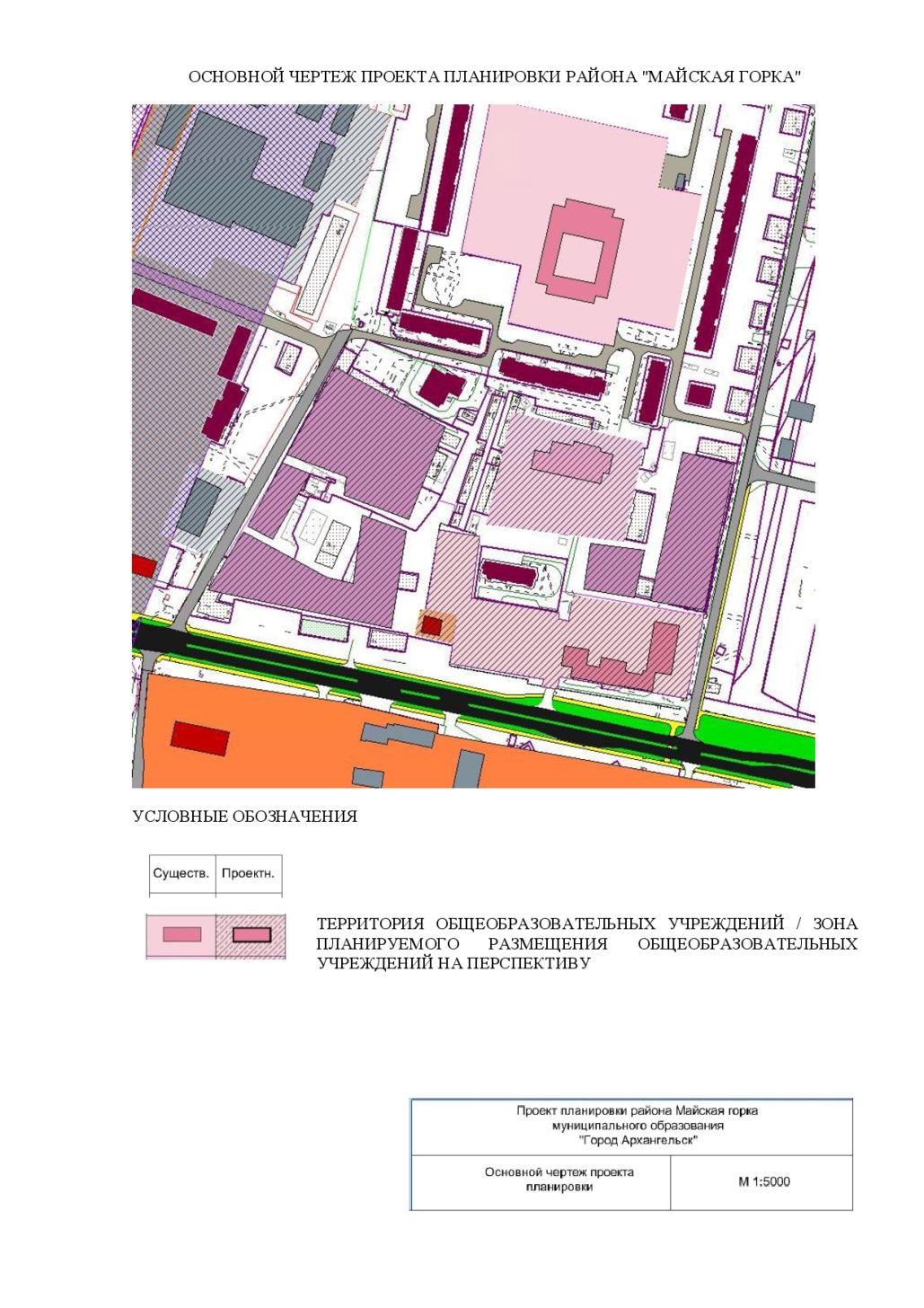 ПРИЛОЖЕНИЕк распоряжению Главыгородского округа"Город Архангельск"от 27 марта 2023 г. № 1533р"Приложение 
к проекту планировки района "Майская горка" муниципального образования "Город Архангельск" в границах земельного участка с кадастровым номером 29:22:050404:2926